Занятие  по аппликации «Весёлые одуванчики» для детей 2-3 лет.Задачи:  формировать  у ребенка интерес  к аппликации,  познакомить с элементами бумажной пластики: сминать бумажные салфетки в комочки и приклеивать ее на основу. Вызвать интерес к созданию выразительного образа пушистого одуванчика в технике обрывной аппликации. Уточнить представление ребёнка  о внешнем виде одуванчика.   Развивать общую и мелкую моторику рук, эмоциональное восприятие, цвета, формы.   Материалы:  картон с изображением зеленых листочков без цветков, клей, клеенка, салфетка, бумажные салфетки, картинки с изображением  одуванчиков (или изображения на компьютере). Ход  занятия: Взрослый предлагает отгадать загадку: Капли солнца спозаранкуПоявилась на полянке.Это в желтый сарафанчикНарядился… (одуванчик)Правильно, это одуванчик! Уронило солнцеЛучик золотой.Вырос одуванчик,Первый, молодой.У него чудесныйЗолотистый цвет.Он большого солнцаМаленький портрет.-  Одуванчик одним из первых появляется весной, словно желтое солнышко в молодой зеленой траве. Давай рассмотрим поподробнее.Чем же этот цветок похож на солнце? (ребёнок отвечает)Вот это стебелек - его ножка. Вот листики, какого цвета они? А цветок какого цвета? (ребёнок отвечает).Вот и вырос одуванчик, он стал большим, и у него появилась белая, круглая шапочка.   Эта шапочка – необыкновенная. Если на нее подуть, она разлетятся в разные стороны.«Психогимнастика» . А теперь давай «превратимся»  в одуванчики Представь, что  мы  маленькие одуванчики. Теплые солнечные лучи согрели землю. Мы маленькие росточки, совсем слабые, хрупкие, беззащитные. Но вот пригрело весеннее солнышко, и маленькие росточки начинают быстро расти.  Наши  листики подросли, стебель стал крепким, мы тянемся   к свету, к солнцу. Как хорошо! Вот на стебле появился маленький бутон. Он растет, набухает, и наконец, разворачивает лепестки. сначала лепестки кажутся немного помятыми, но вот мы  распрямились, и все вокруг увидели пушистый желтый цветок, похожий на солнышко.Спал цветок и вдруг проснулся,(встать, руки на поясе)Больше спать не захотел.Шевельнулся, потянулся,(руки вверх, потянуться вправо, влево, вверх)И головкой завертел.(голову вверх и покружиться).Взрослый: Давай мы с тобой научимся делать красивые одуванчики. Посмотри, что лежит на столе. (Ребенок  отвечает: клей, листочки, цветочки, салфетки).Взрослый:  Цветок одуванчик   мы будем делать из рваных бумажек, но прежде мы их  скатаем в шарики. Затем готовые шарики наклеим на лужок (трафарет) чем больше наклеить, тем красивее и пышнее будут цветочки.Ребенок совместно со взрослым выполняет задание. Взрослый: Посмотри, какие красивые одуванчики у нас получились! 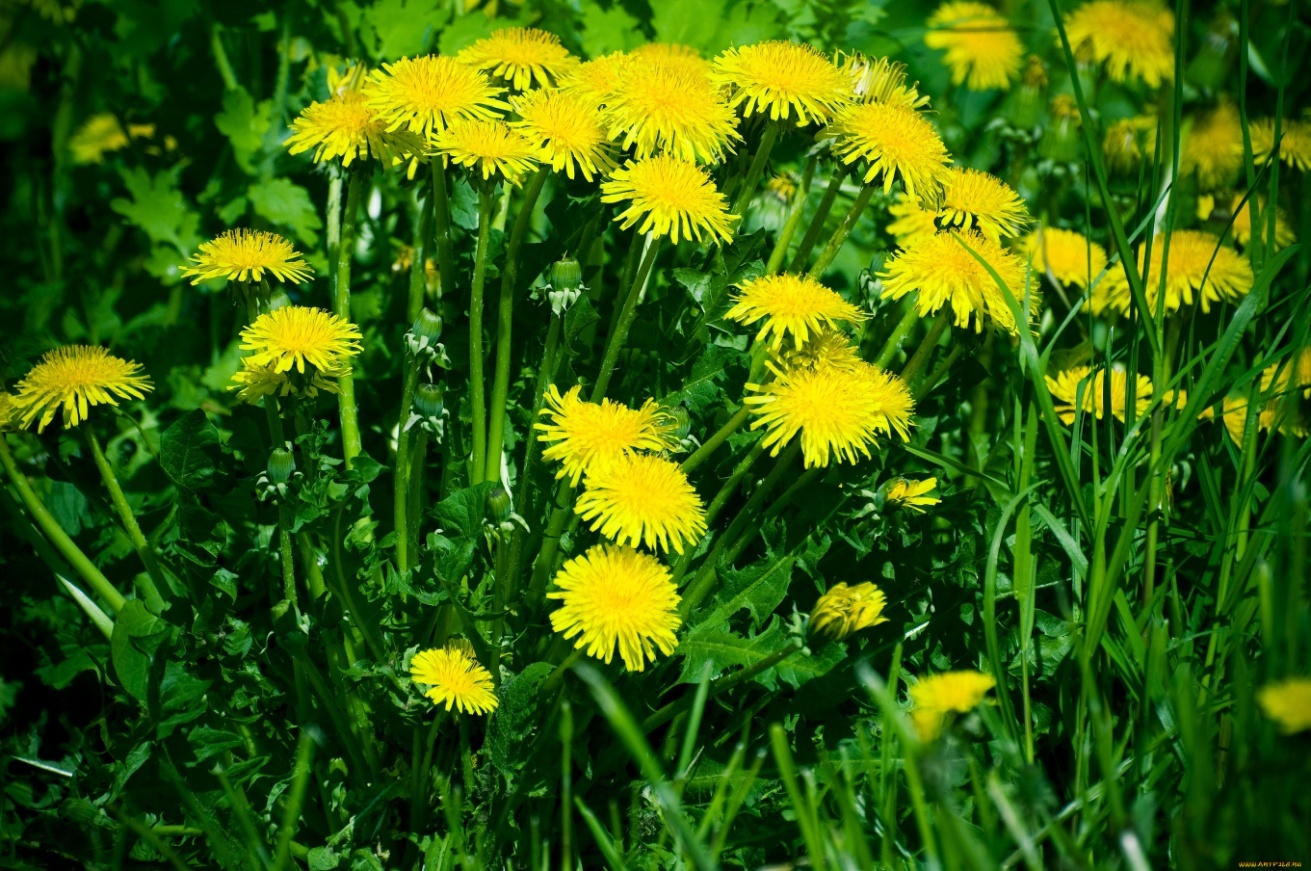 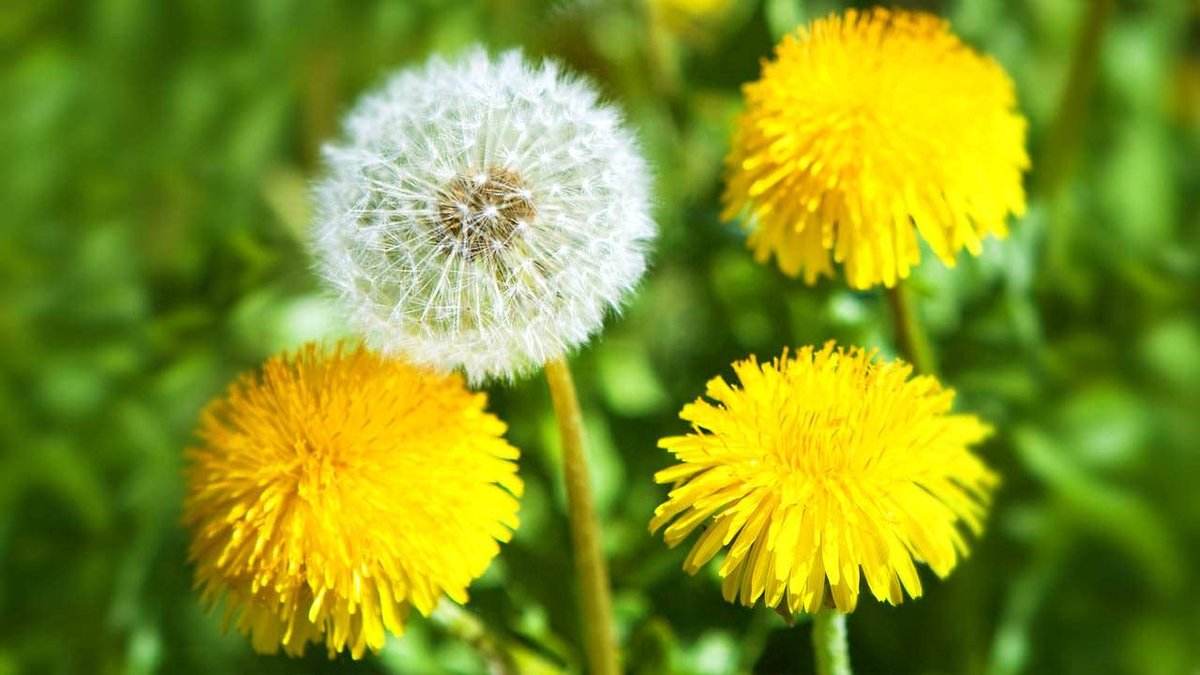 Пример выполненной работы: 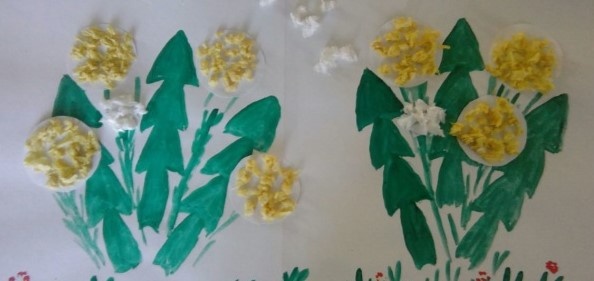 